EnergyPro 7 Tutorial: From ScratchStudent Store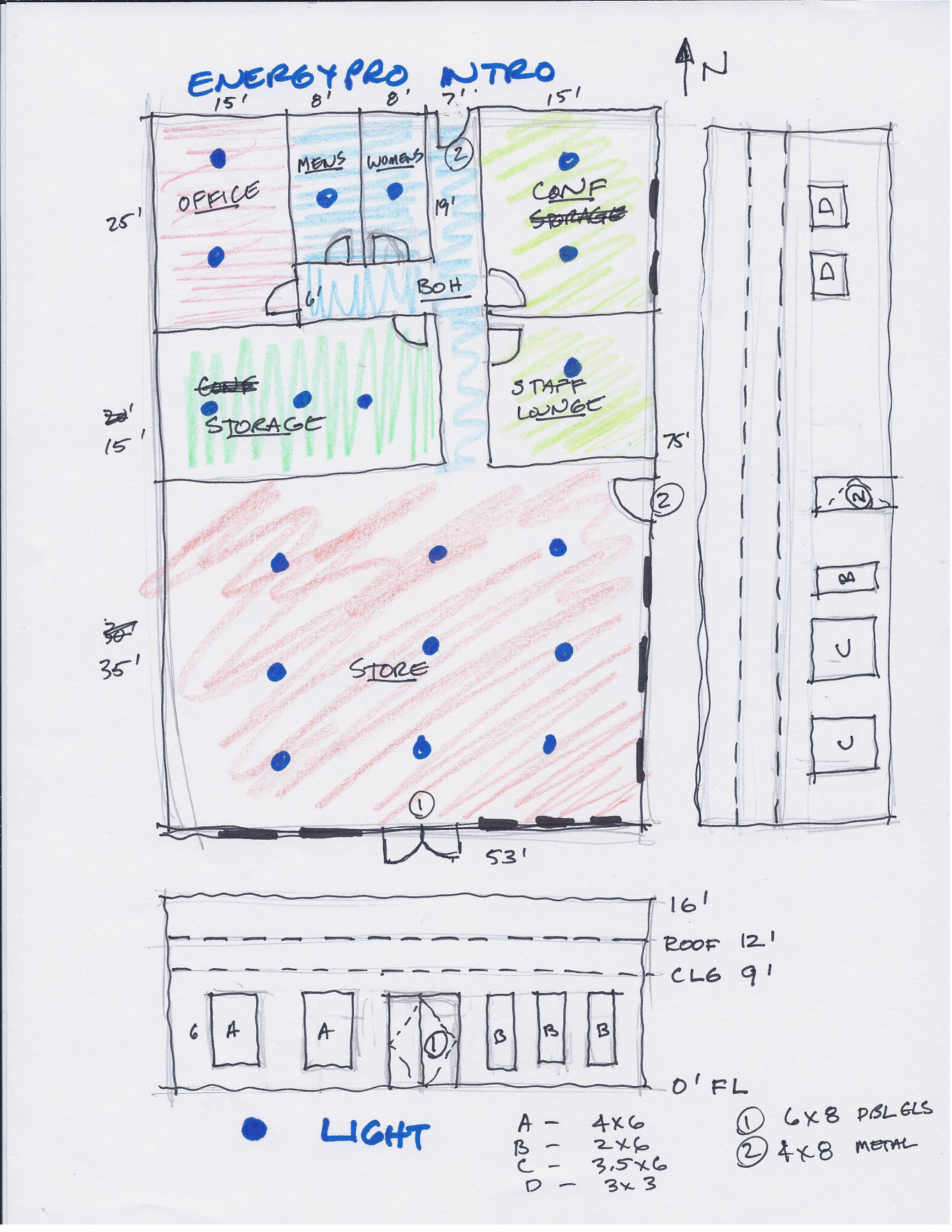 Open EnergyProFileNewUndefinedRename to “STUDENT STORE”Front orientation: South (it might say 180 deg)Location: Corona, CA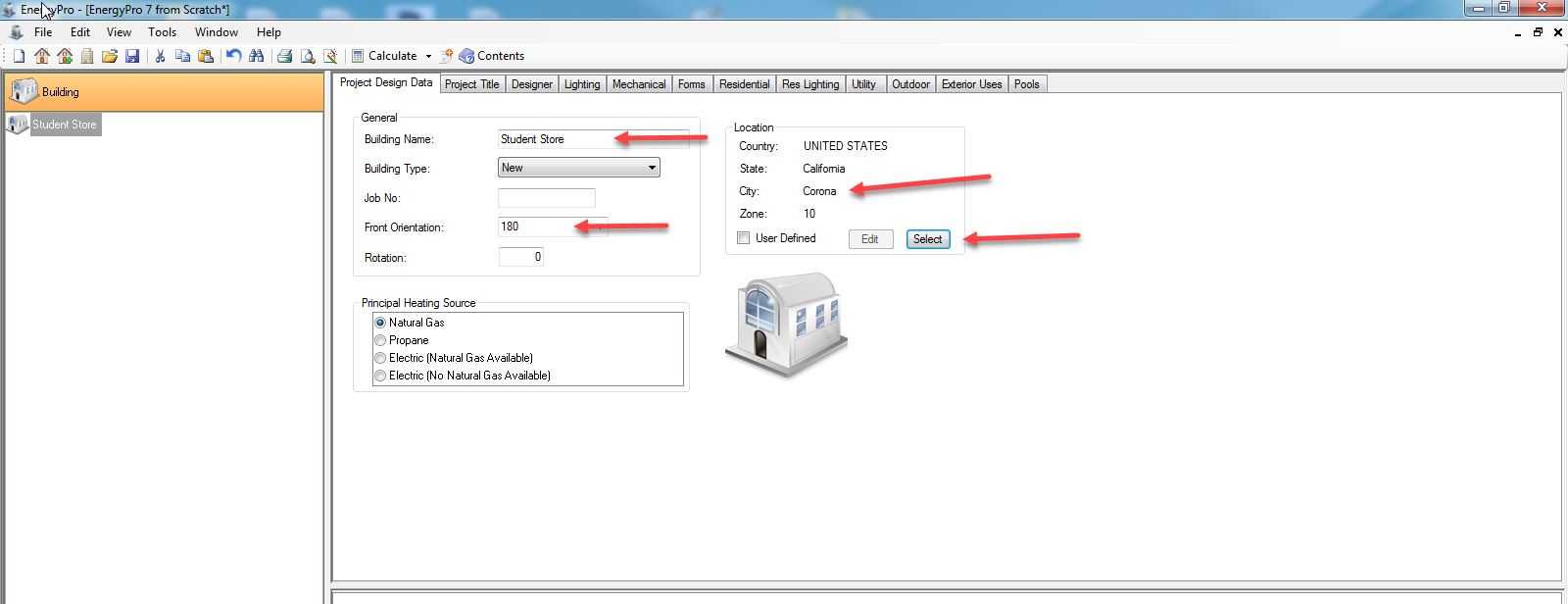 RC on STUDENT STOREAdd Plant (this is your domestic hot water)Name it DHWGive it Standard Gas 50 gal or less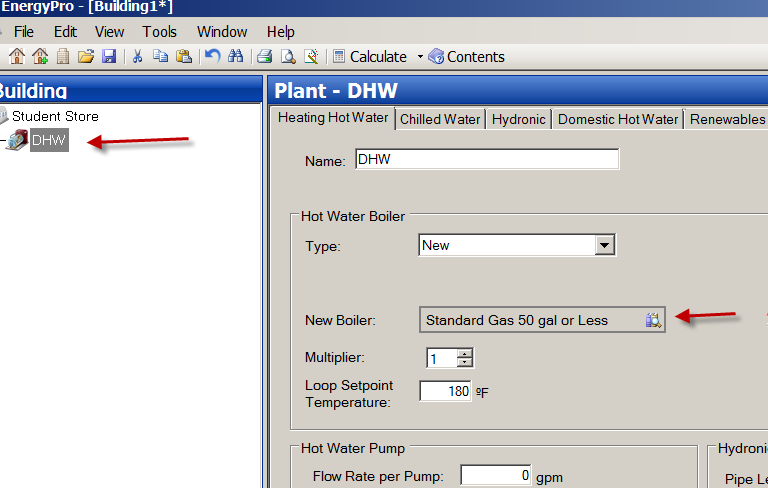 RC on DHWAdd System (this is the HVAC unit)Rename to HVACRC on HVACAdd ZoneName it Zone 1Note: we will need 5 Zones. Make them.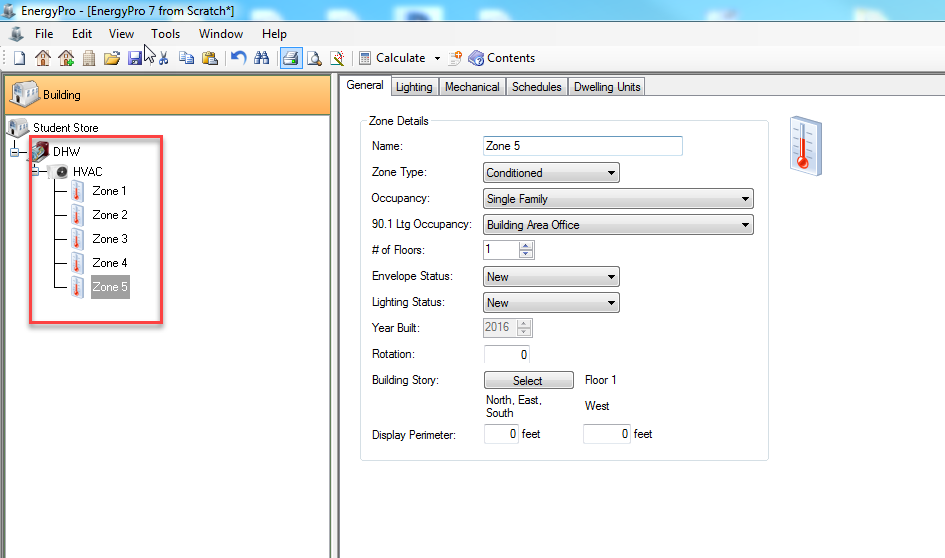 Zone 1 will hold the Store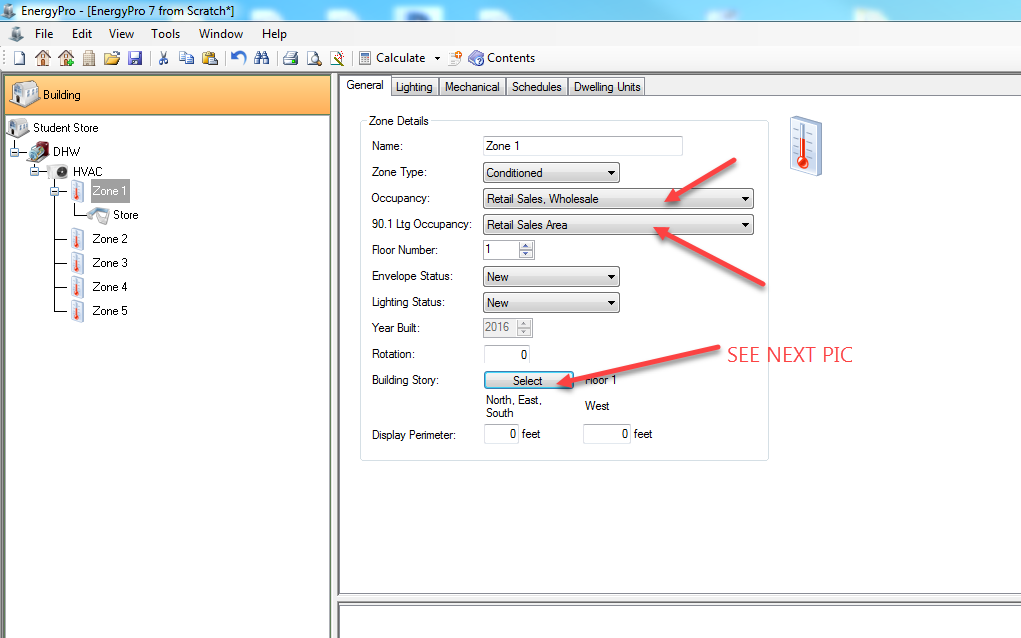 Occupancy: Retail sales: WholesaleZone Type: Conditioned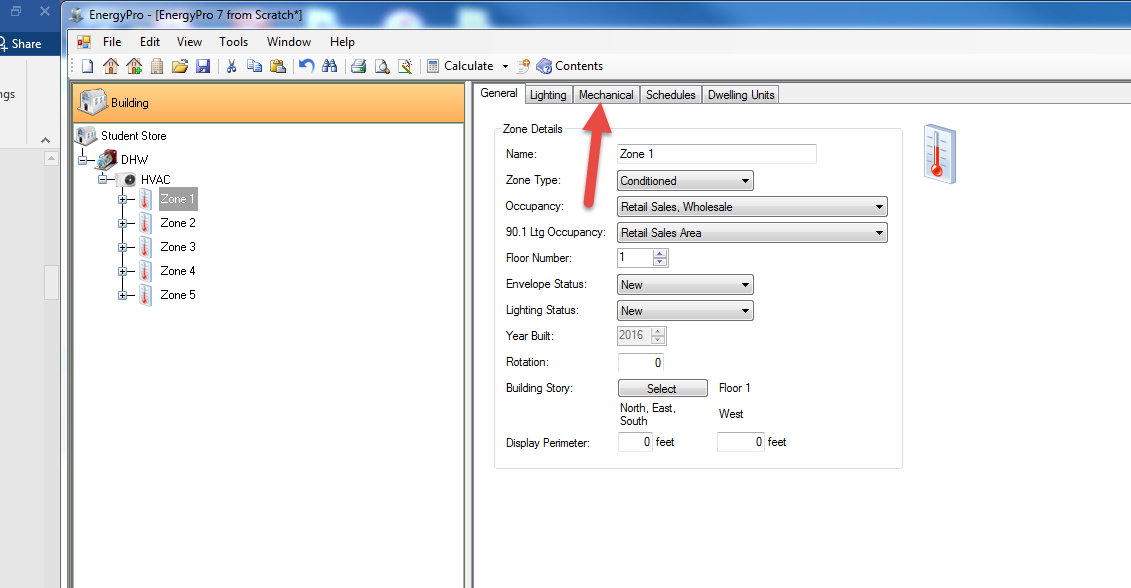 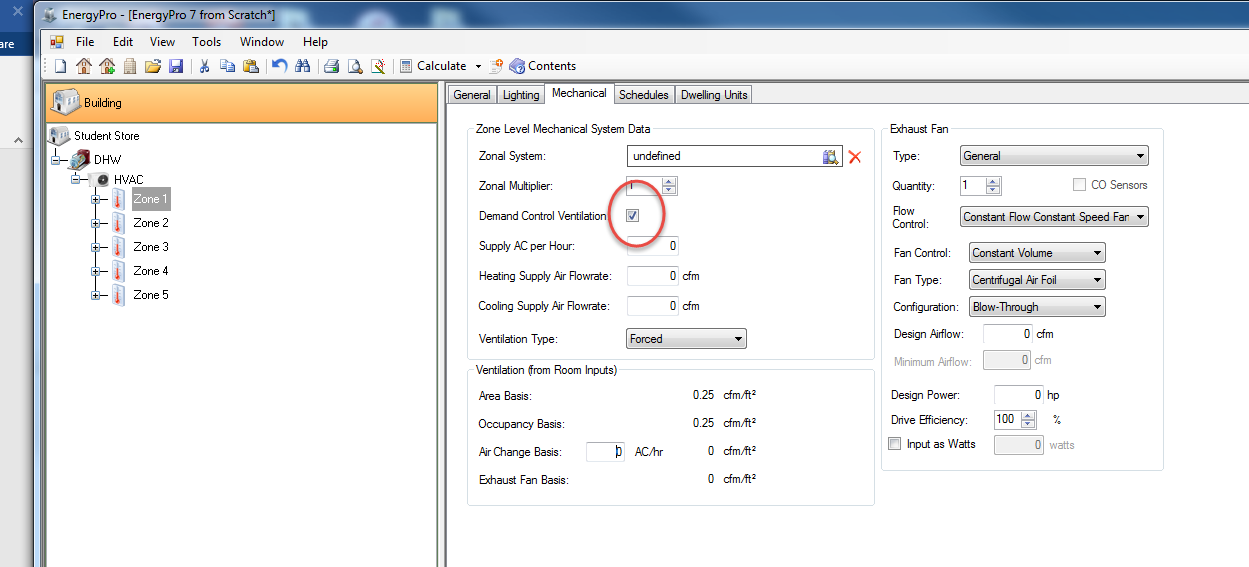 In Zone 1, pick the  “Mechanical” tab. There is a checkbox for us…..Demand Control Ventilation.The Zone will have a ceiling height of 9’0” (use average of rooms in the zone if there are multiple rooms). Same with the window head heights. Floor to Floor is 12’0”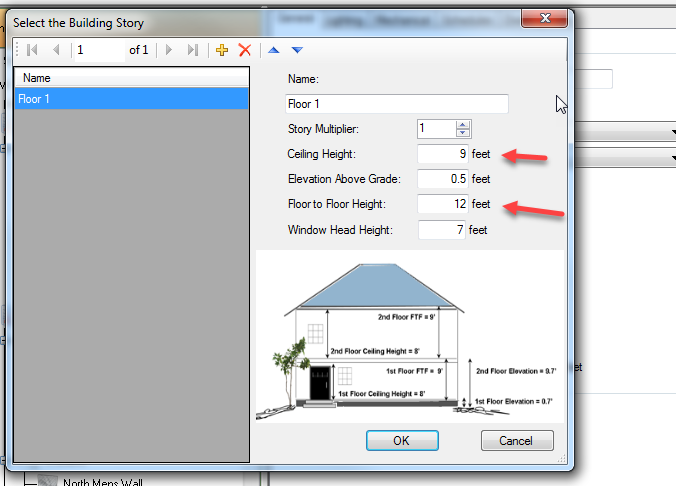 RC on Zone 1 ….Add RoomName the room: STOREArea: 53*35= 1855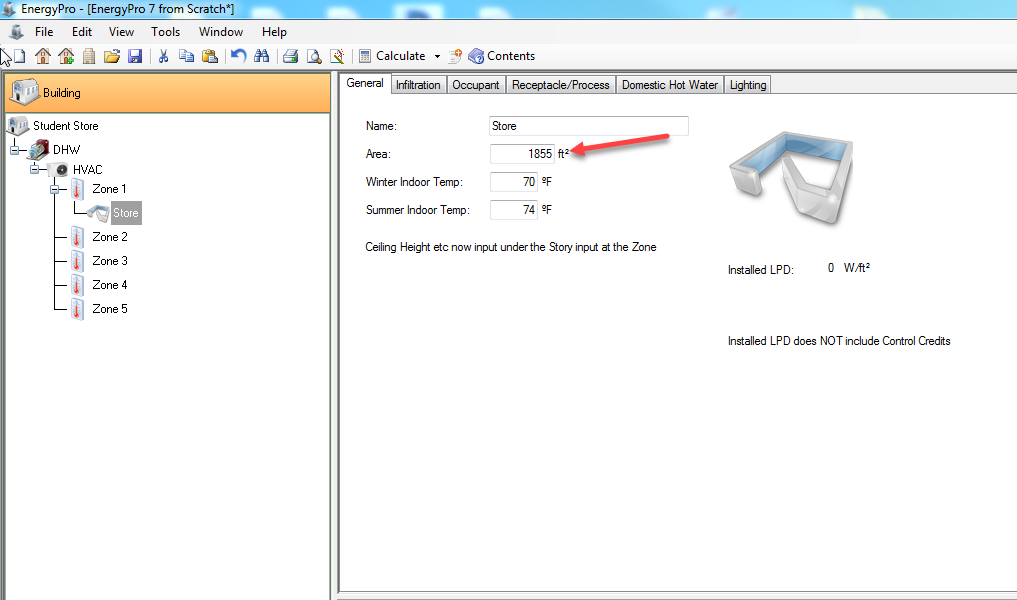 RC on STOREAdd Ext WallName it “SOUTH WALL”Area: 53*16=848Orientation: SouthNew Assembly: R-19 Wall (we’ll give the wall smarts later)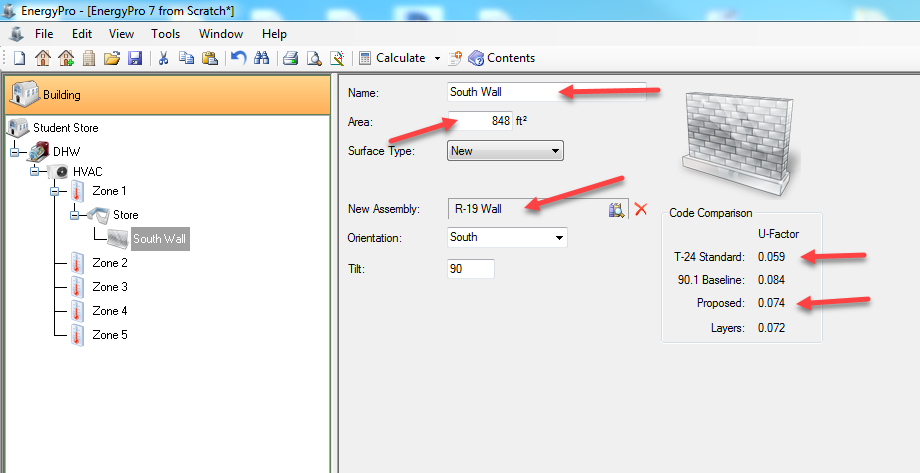 RC on STOREAdd Ext WallName it: EAST STORE WALLArea: 35*16=560Orientation: East (may say 90…North is zero……get it?)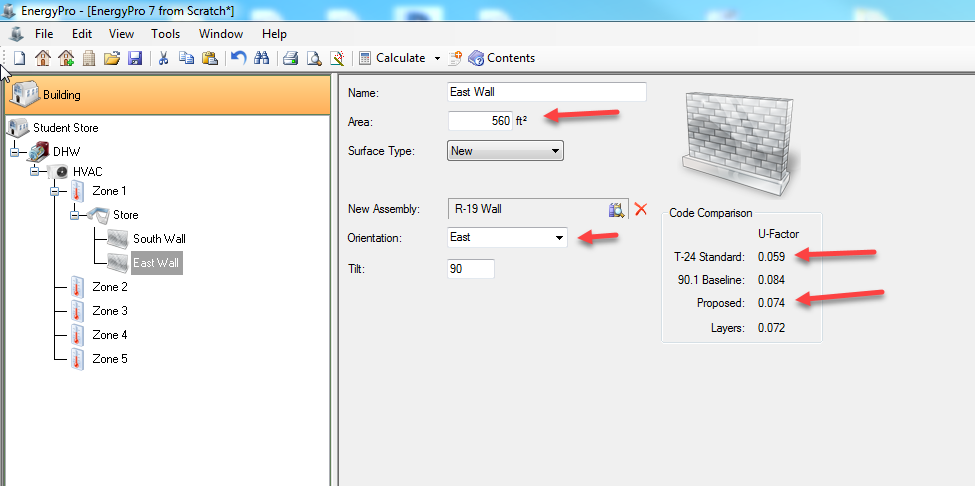 Back to SOUTH WALLRC…Add Window Note: We have 5 windows, but only 2 sizes….so we will create TWO windows on the south wall to startOn first window, name it “Window A”Area: 24Pick second window, name it “Window B”Area: 12Select window A….RC….CopySOUTH WALL….RC PasteSelect window B…..RC…..CopySOUTH WALL….RC…..Paste twiceNote: you can drag them in order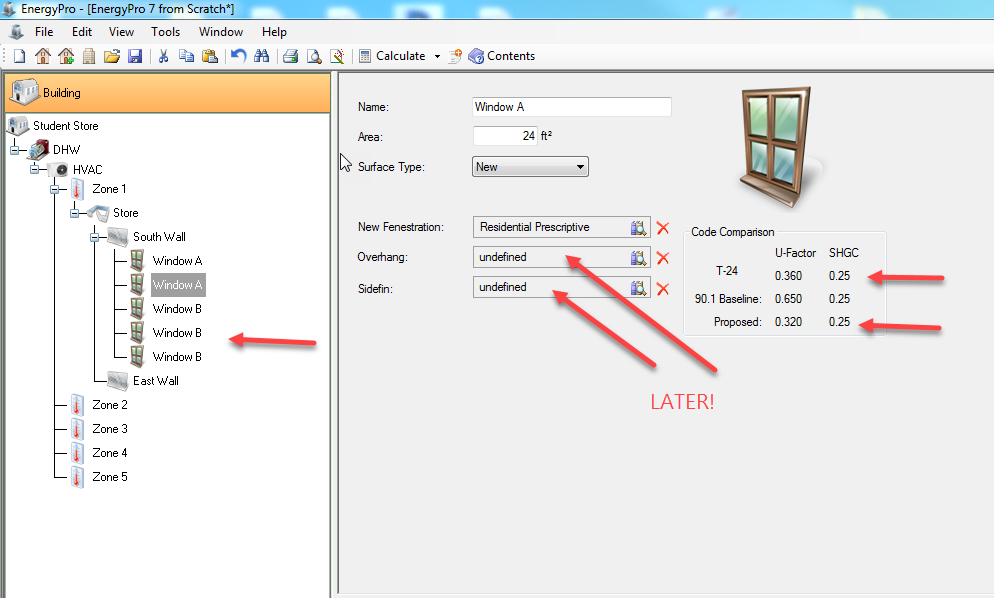 South wall….RC…Add DoorName it STORE DOORArea: 48We’ll make it smart later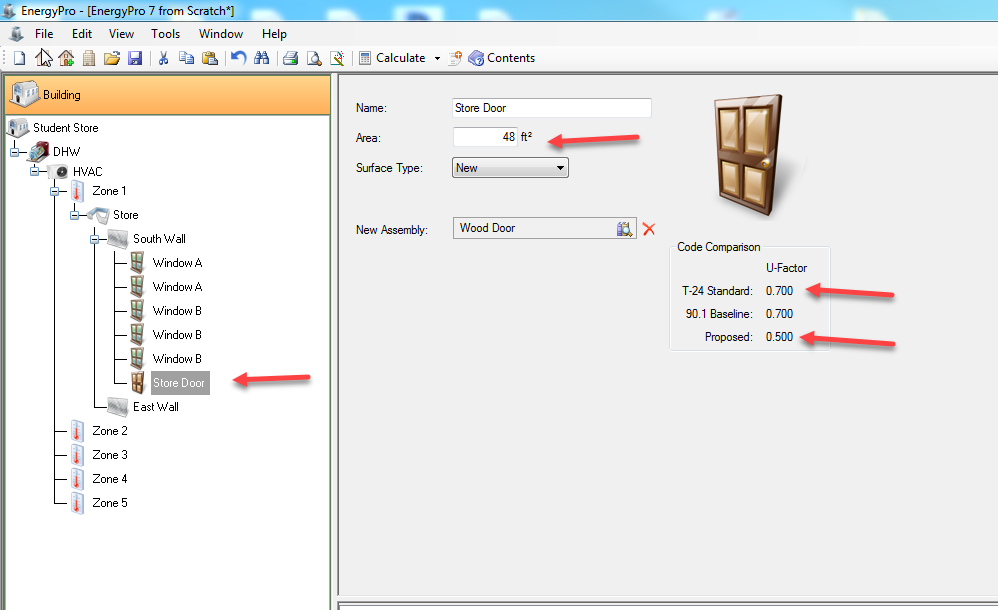 Select STORERC…..Add….Slab on GradeName it Store Slab-on-GradeArea: 53*35=1855Ext Per: 35+53+35=123’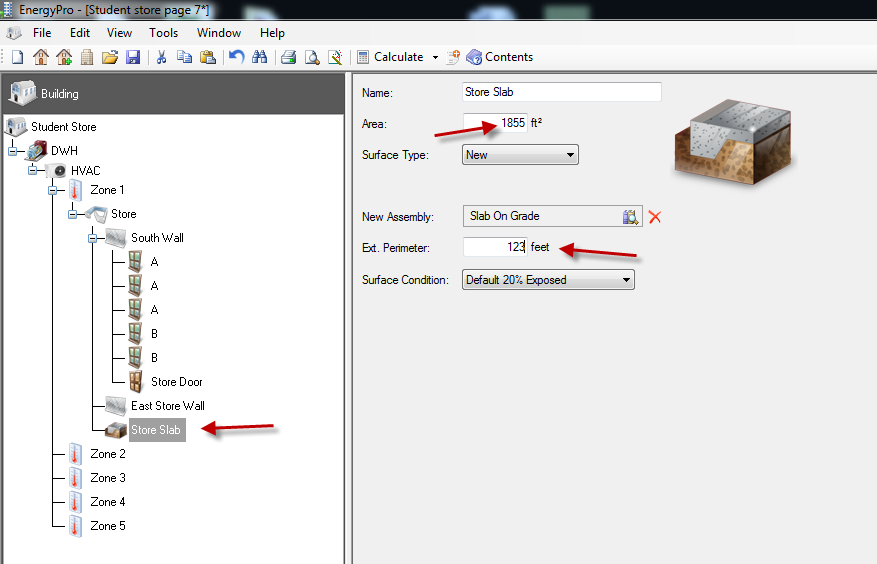 Select STORERC….add RoofName it Store RoofArea: 1855Choose R19 Metal Deck Roof(no orientation since it’s flat)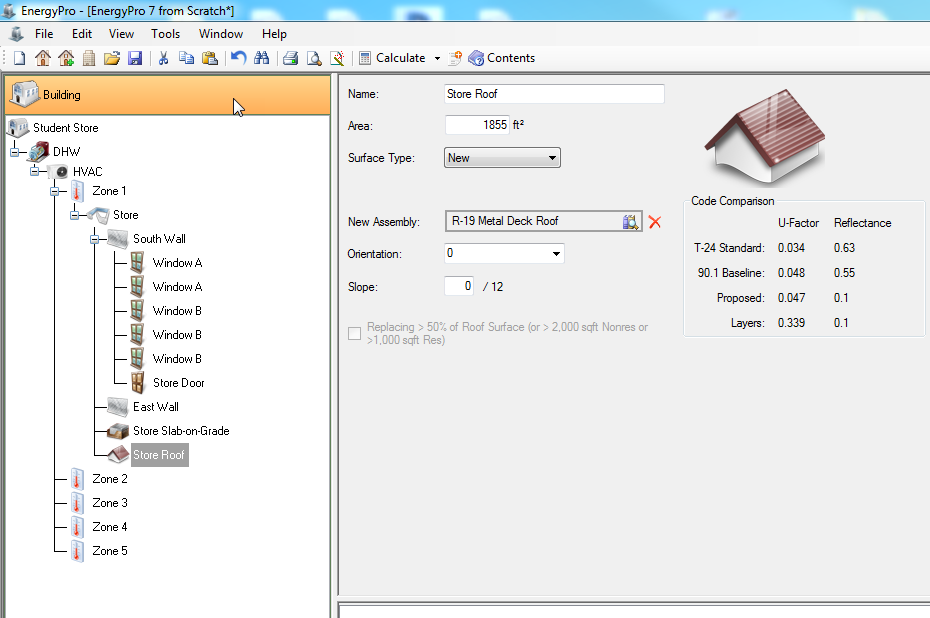 RC on STOREAdd Ext WallName it: WEST STORE WALLArea: ??	Orientation: ??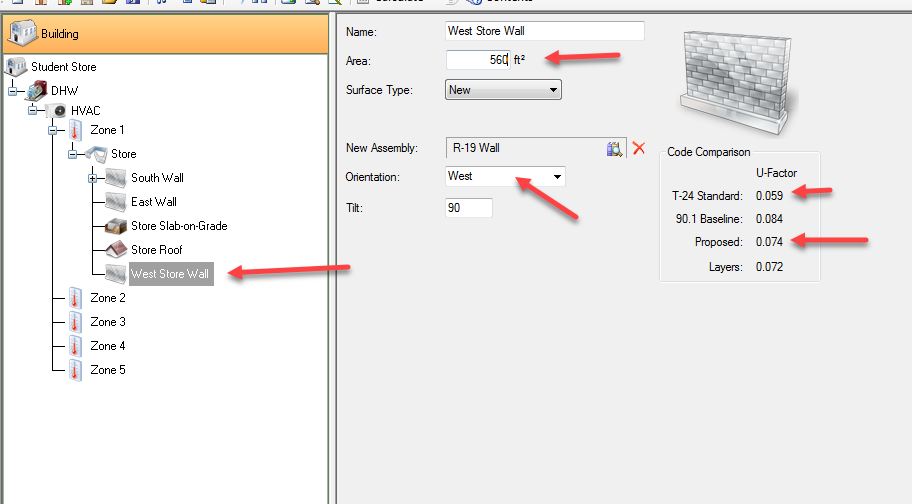 Select STORERC….Add LightingNote: all the lights are the sameName the light CFLUse the  2 Lamp 54W Linear T5 HO ElectD 125W Flourescent (24th on list) Multiplier: 9Note 125W*9= 1125W….so you do NOT need 9 lights in the tree!Control: Demand Responsive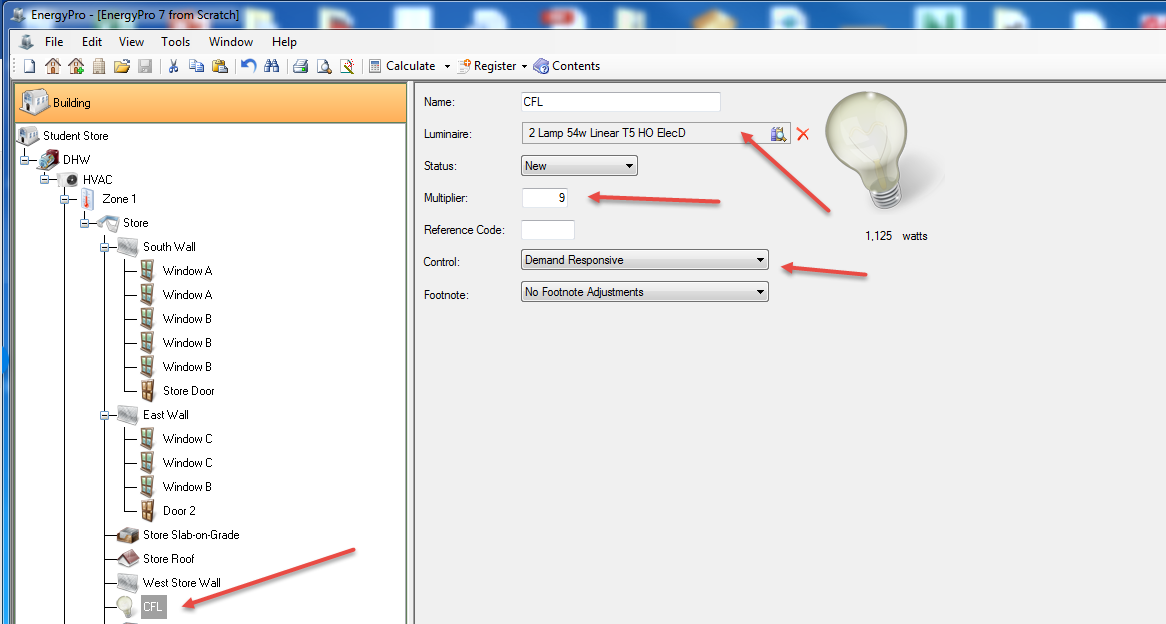 Zone 2 will be BOH, MEN’S, WOMEN’SZone 2Occupancy: BathroomLtg 90.1: RestroomsCheck Demand Control Vent (under Mechanical)RC…add RoomMEN’SRC…add RoomWOMEN’SRC…add RoomBOH (Back of House)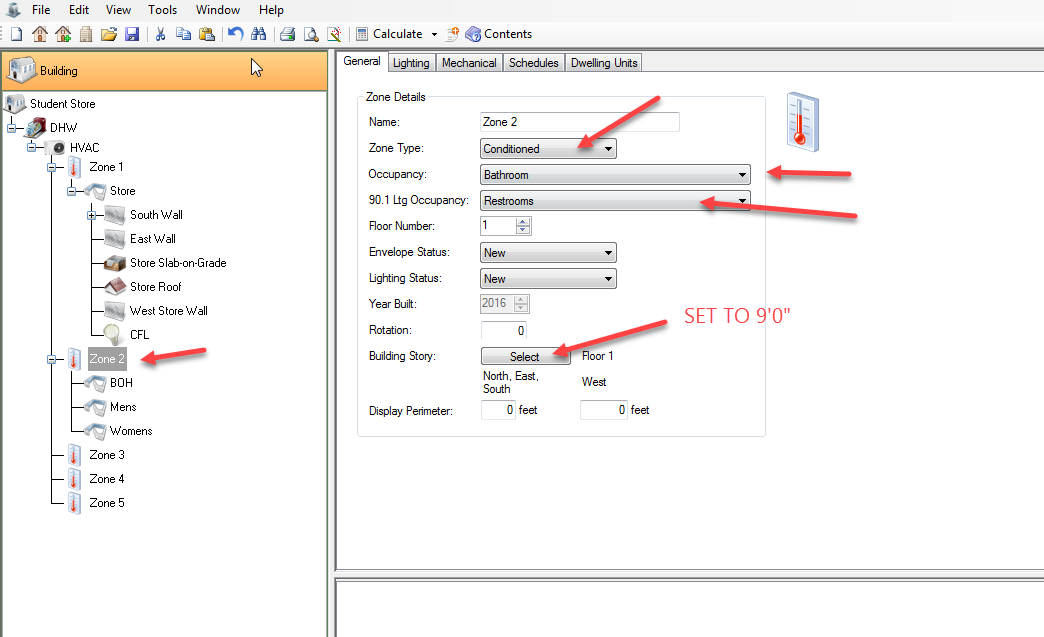 Like Zone 1, Zone 2 will have a ceiling height of 9’0” (use average of rooms in the zone if there are multiple rooms). Same with the window head heights. Floor to Floor is 12’0”MEN’SArea: 8*19=152RC on MEN’SAdd…Ext WallNote: For now…..EnergyPro ONLY NEEDS EXT WALLS!!!Name it NORTH MENS WALLArea: 8*16= 128Orientation: NorthNo door needed…it’s insideRC on MEN’SAdd LightingName it BA LIGHTMult: 2Luminaire: 54W T5 (21stth on list) (Note 62W performance)Control: Demand Responsive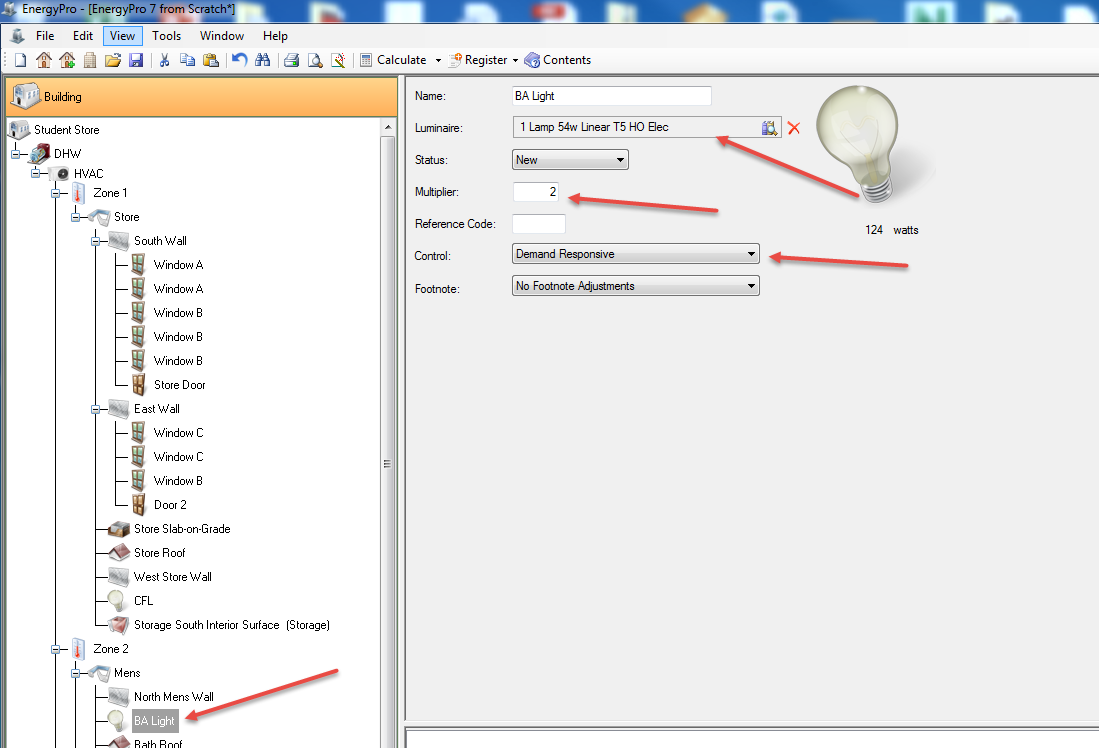 RC on MEN’SAdd RoofArea: 152R-19 Flat Metal DeckName it “Bath Roof”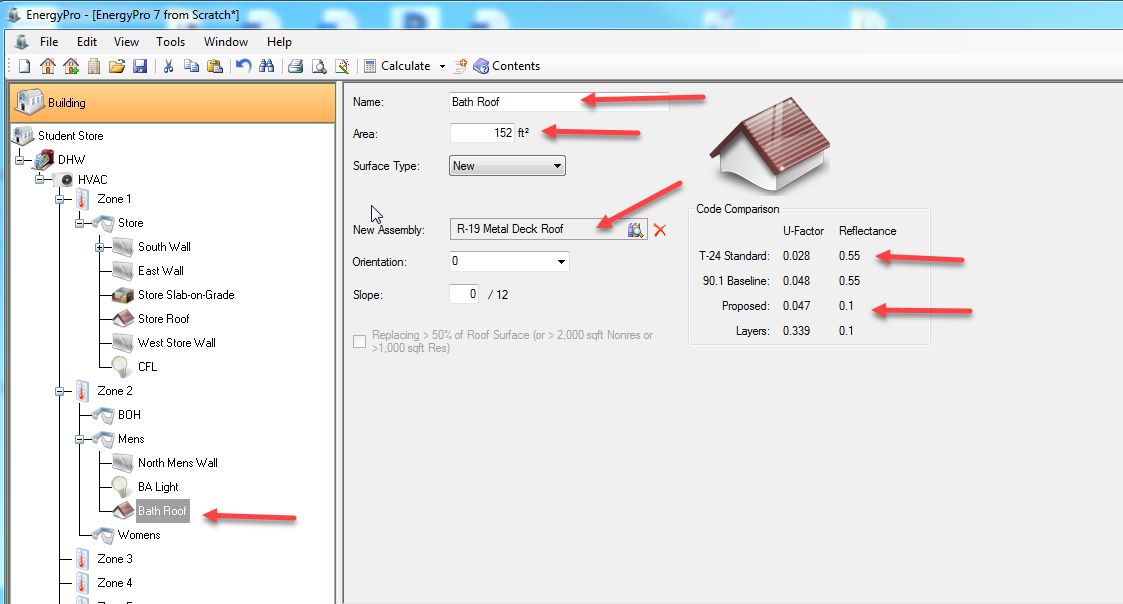 Notice MEN’S and WOMEN’S are the same???Delete WOMEN’SPick MEN’S…RC….CopyPick ZONE 2…PasteRename the second Men’s room “WOMEN’S. Faster!! (don’t worry about the names, just organizational)Note: Copy/Paste in EnergyPro is important to creating an energy model in a reasonable amount of time!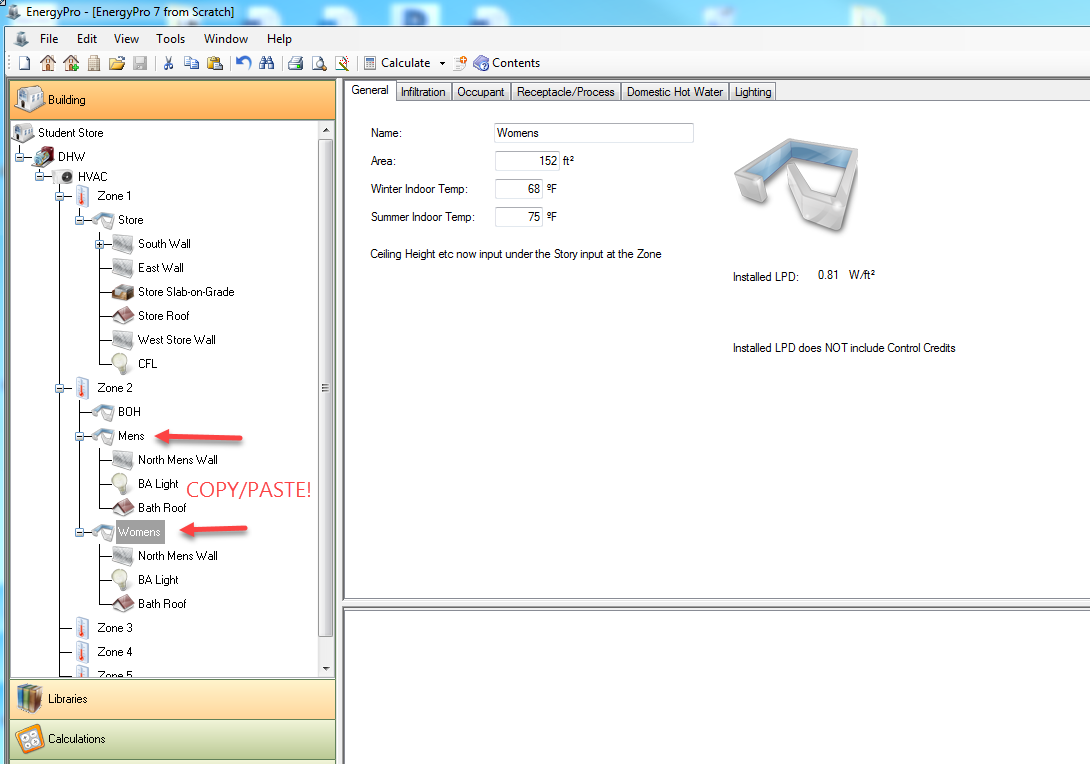 Zone 3 will be STORAGEZone 4 will be OfficeZone 5 will be Conf and Staff LoungeZone 3Zone Type: UnconditionedOccupancy: Comp Bldg Com & Ind Storage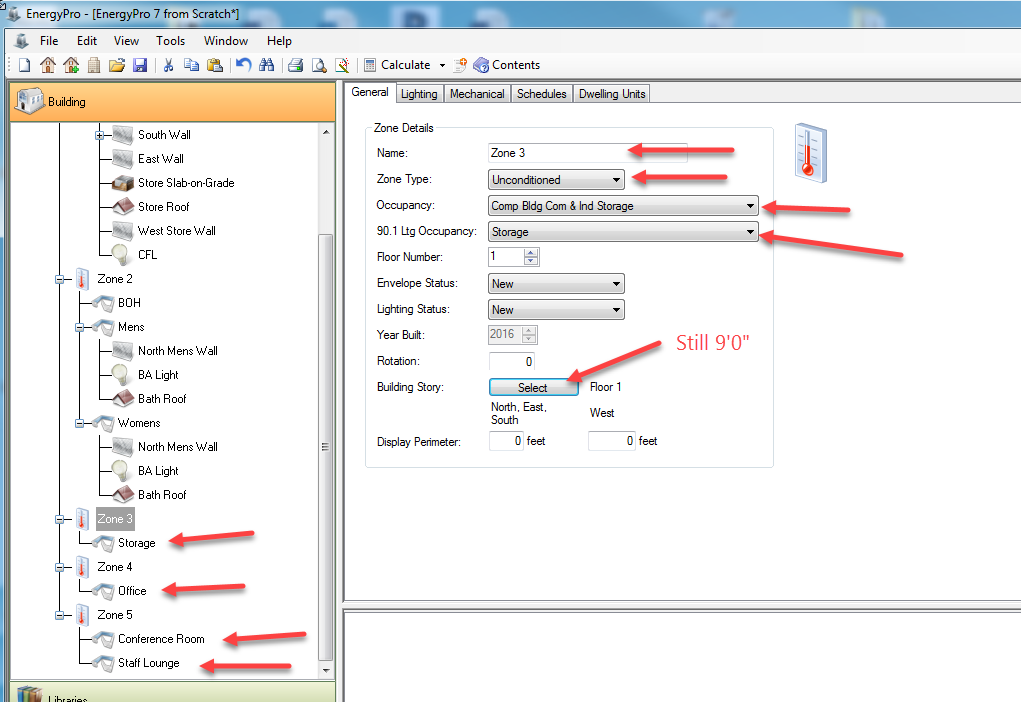 StorageNote Storage Zone is Unconditioned. YES…you still need to create it. Lighting. Adjacent rooms and adjacent to outside.Area: 15*31=465Storage LightsChoose the 4lamp 4 ft T8 Energy Saving ElecRO (60 on list) at 91 WMult: 3Control: Demand Responsive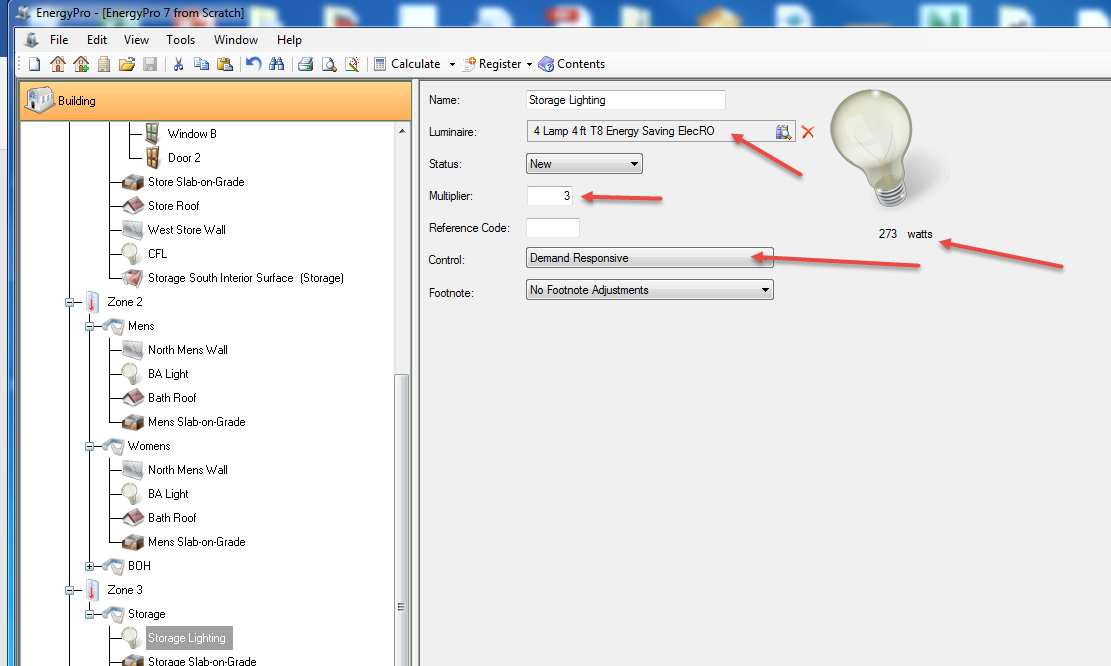 Add Slab on GradeName it Storage Slab-on-GradeArea: 15*31=465Ext Per: 15’StorageAdd RoofName it Storage RoofArea: 465R-19 Metal DeckShow calculations on Lights: Zone Lighting T-24	W/sq.ft to get close. So .6 times 465 =  279. If you aren’t close to the T-24 calc, you may have too much (or not enough) light for the space. We are 273….nice!That should give you enough to finish the EnergyPro model. Ext walls, doors, windows, slabs, roofs, and lights….Save as: STUDENT STORE 7.bldCalculate LoadsShow warnings and fix (yes…I made a few on purpose )Check the building tree to insure all walls, slabs, roofs, lights, windows and doors are in….and accurate properties assigned. Compare with Mr. Brown’s model…..did you forget anything???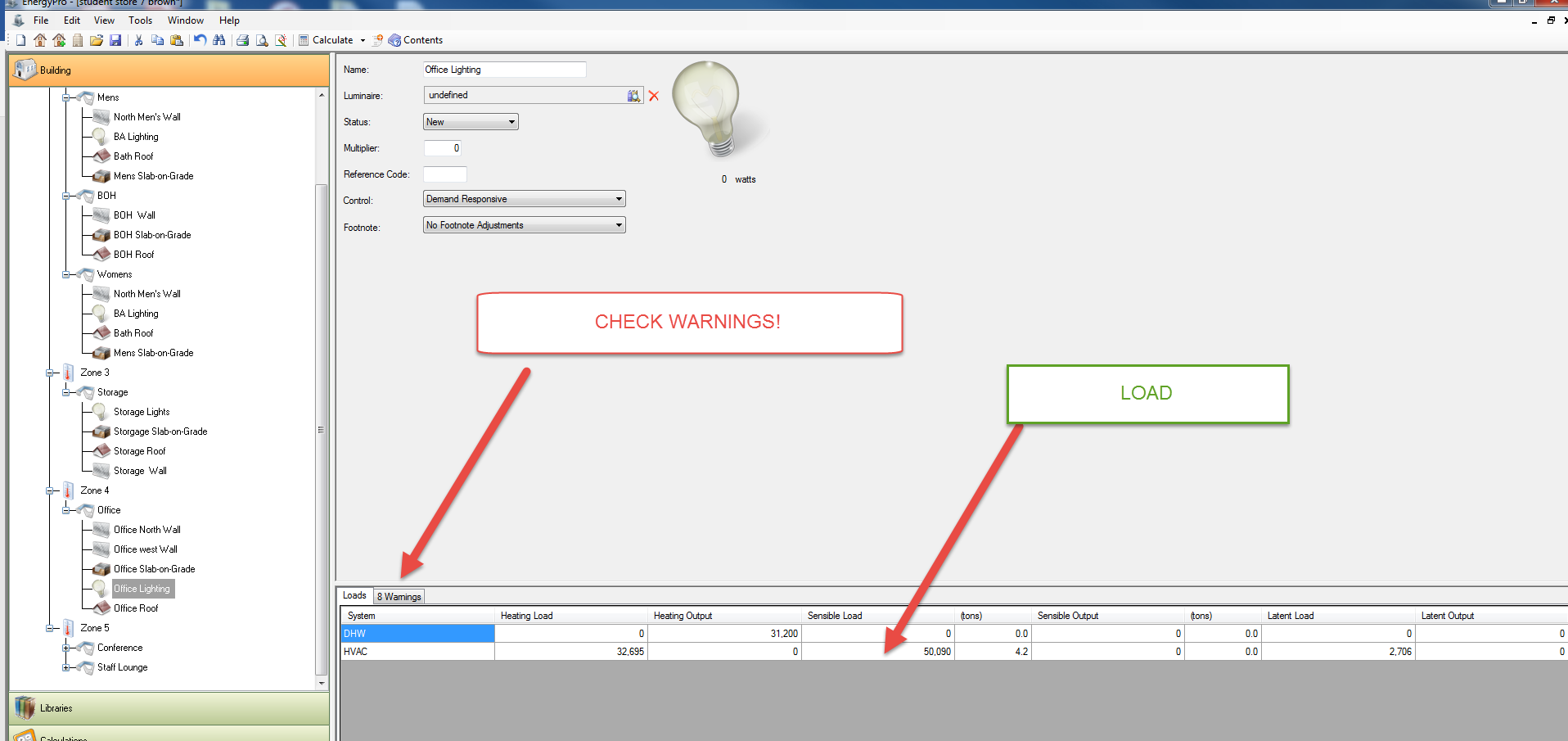 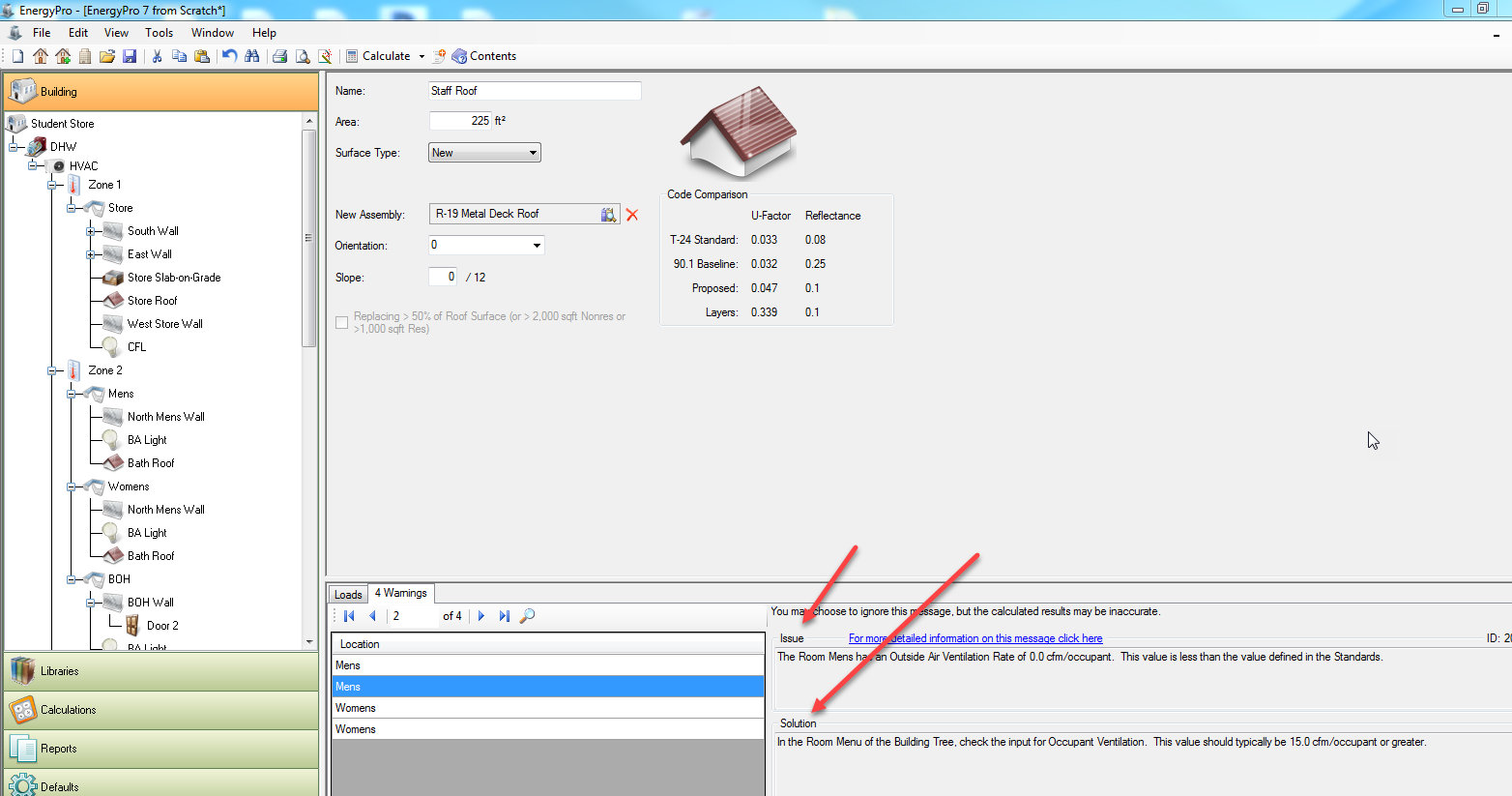 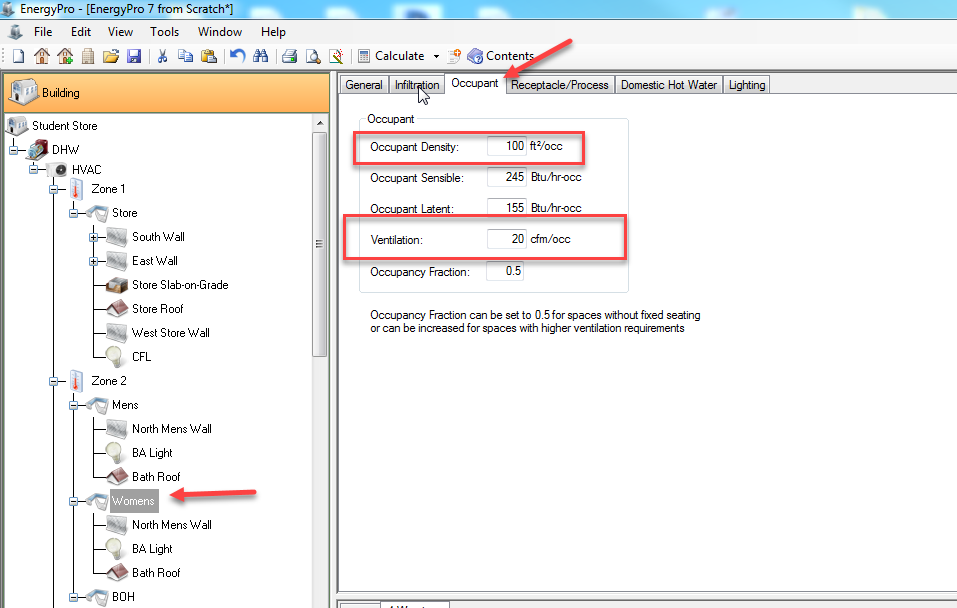 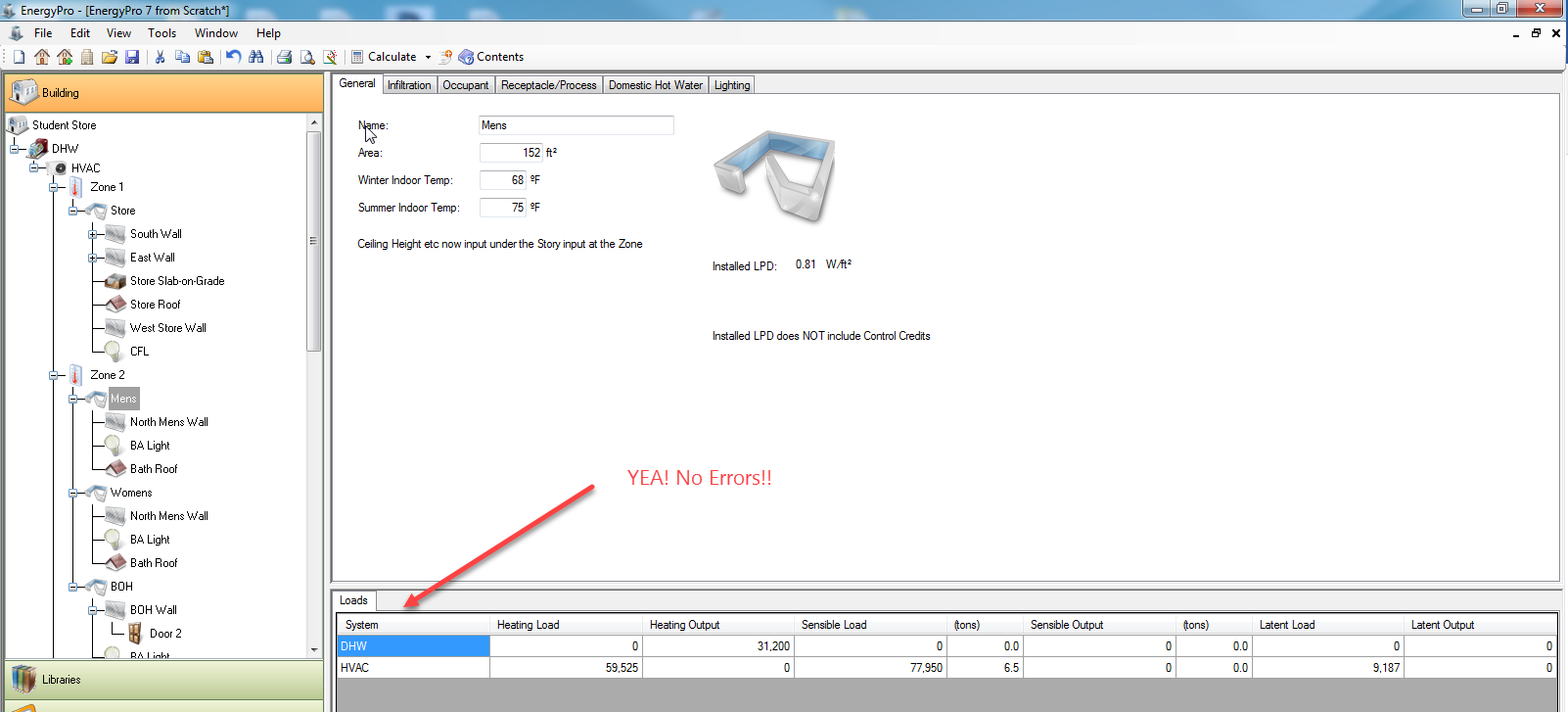 Our Sensible Load is about 144,000 BTU’s…let’s find a system that is close:HVACNew SystemImport Air ConditionerShow Output FilterI put 130000 to 160000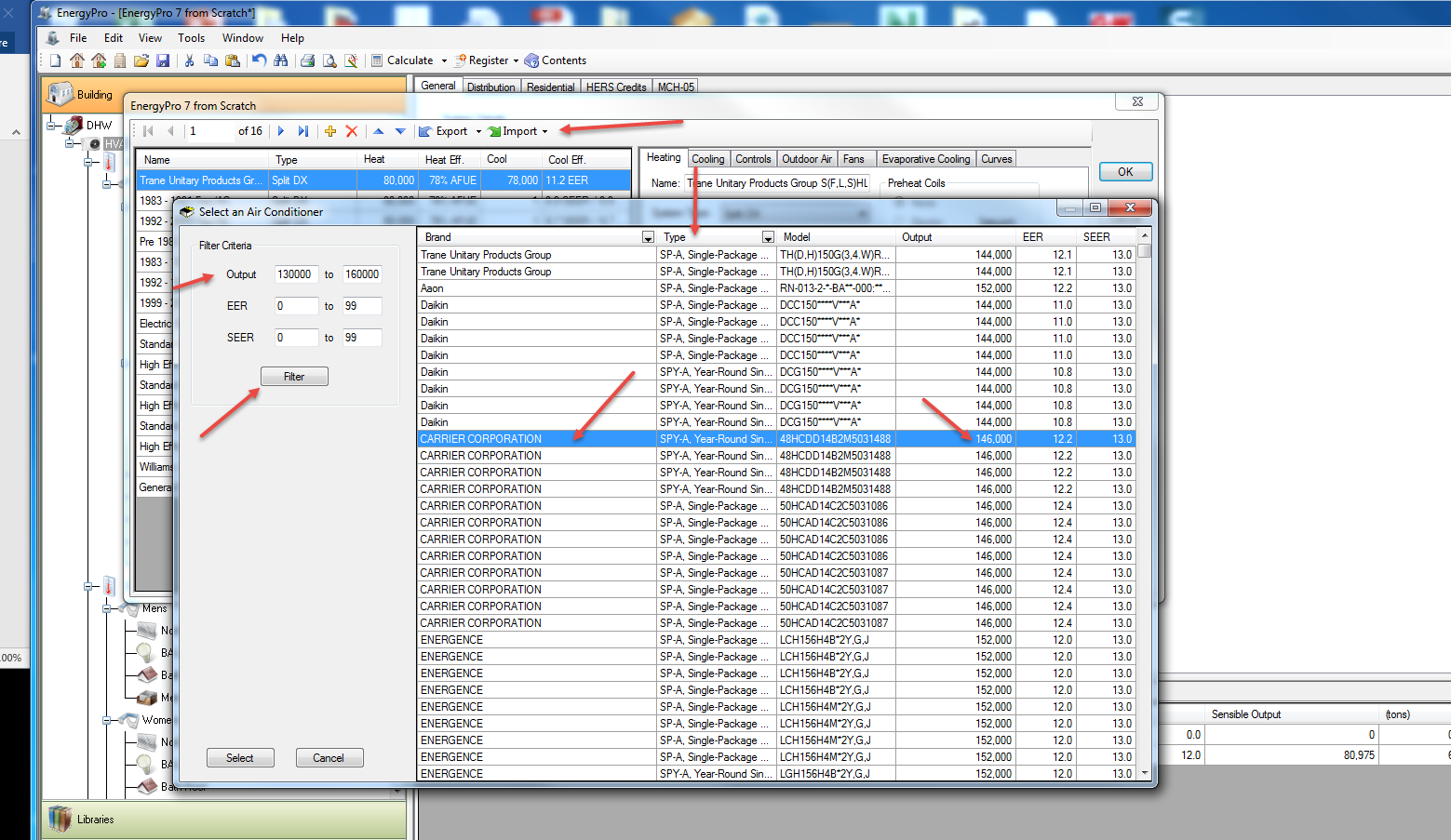 Type: Single Package:I picked the Carrier 48HCEE14A2M5032329 (more on those long numbers later)It has an output of 146,000 BTU. Not bad!Select…OK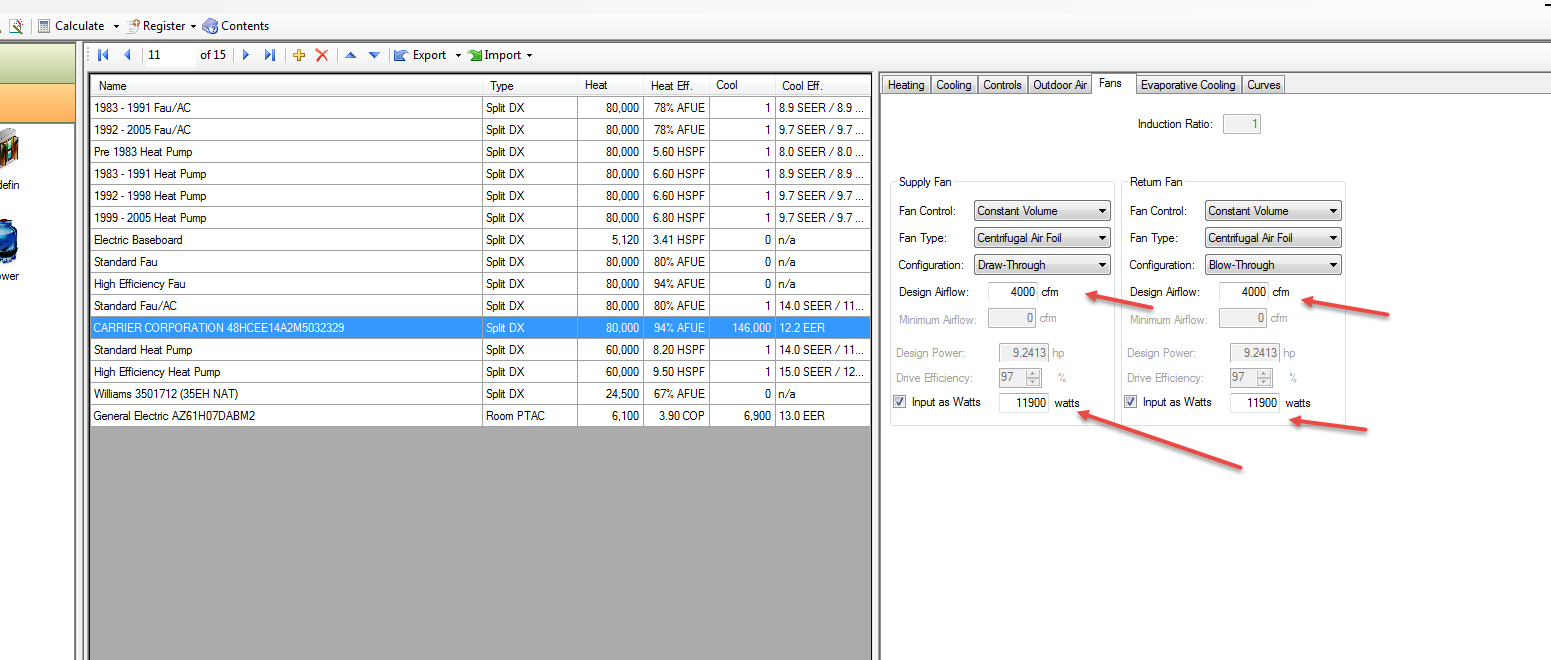 FansSet the Design airflow to 4000 CFM’s (was at 0)Input as watts: 11,900 (from spec sheet page 9) Check Title 24 Non-Residential Performance to see if the building is meeting California’s Energy Code!Fix the errors!I loaded the spec sheet in the X:/EnergyPro7 Tutorial FolderRun the NR T-24 You should see “Wrapper” dialog box and it should be “Perfoming Analysis”Wrapper not working on mine…Note: Didn’t like my R-19 roof. Changed to R-30. Worked.Note: In Zone 1, Mechanical, Changed Cooling Supply Air Flowrate from 2159 to 2500. Worked.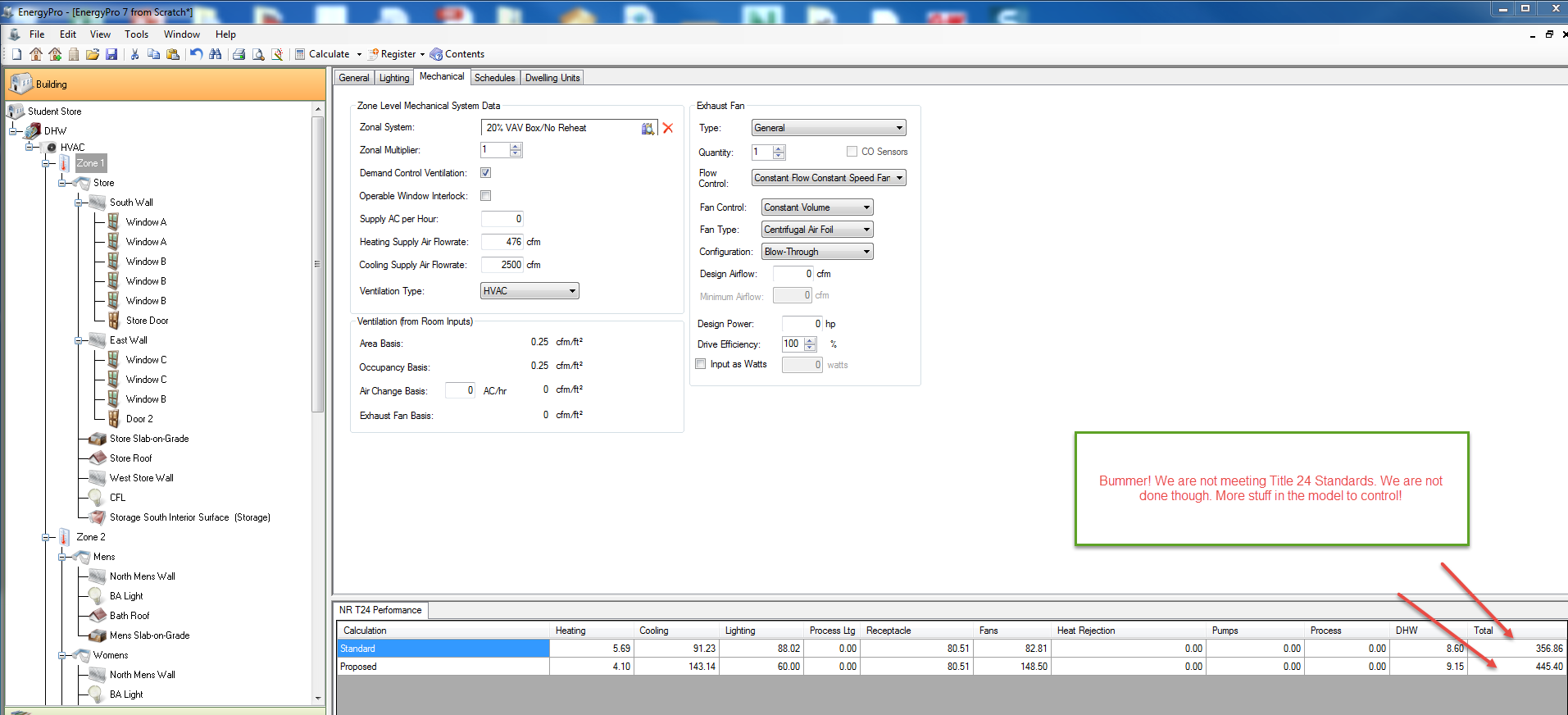 Still more to do. Cooling is high. Lighting is great. Fans are really high. We have walls, glass, roof, etc still to manipulate.EnergyPro Interior SurfacesSo I lied earlier about Interior walls not needing to be modeled. There are some that do need to be modeled. You MUST model Interior Surfaces between zones.Inputting Interior Surfaces between rooms that are in same zone is not necessary. EnergyPro will not look at them.Set the Interior surface adjacent to other room. DEMO.If you have more than one zone, it MUST have an interior surface adjacent to the other zone(s). It can be a wall, ceiling, or floor.You need 6 surfaces in every zone.Every zone must have a valid floor.On multi-story buildings:Zones on Floor 1 would have walls, floors, ceiling (maybe no roof….)Zones on top floor would have walls, floors, roof/ceilinghttp://www.energysoft.com/faqs/Note that you do not need to model all interior surfaces, you just need at least one between the zones. You also do not need to model the surface twice (once on each side). Inputting it once will satisfy this requirement for both the zone it is in, as well as the zone it is adjacent to.Let’s do one:There is a wall between the Store and the Storage room. It is 31’0” long, and 9’0”Store….RC….add Interior SurfaceName is Storage South Interior SurfaceArea is 31*9=279 sq ftAssembly: R-15 Wall Adjacent to: see button??Zone 3: StorageNow the Storage Room has the same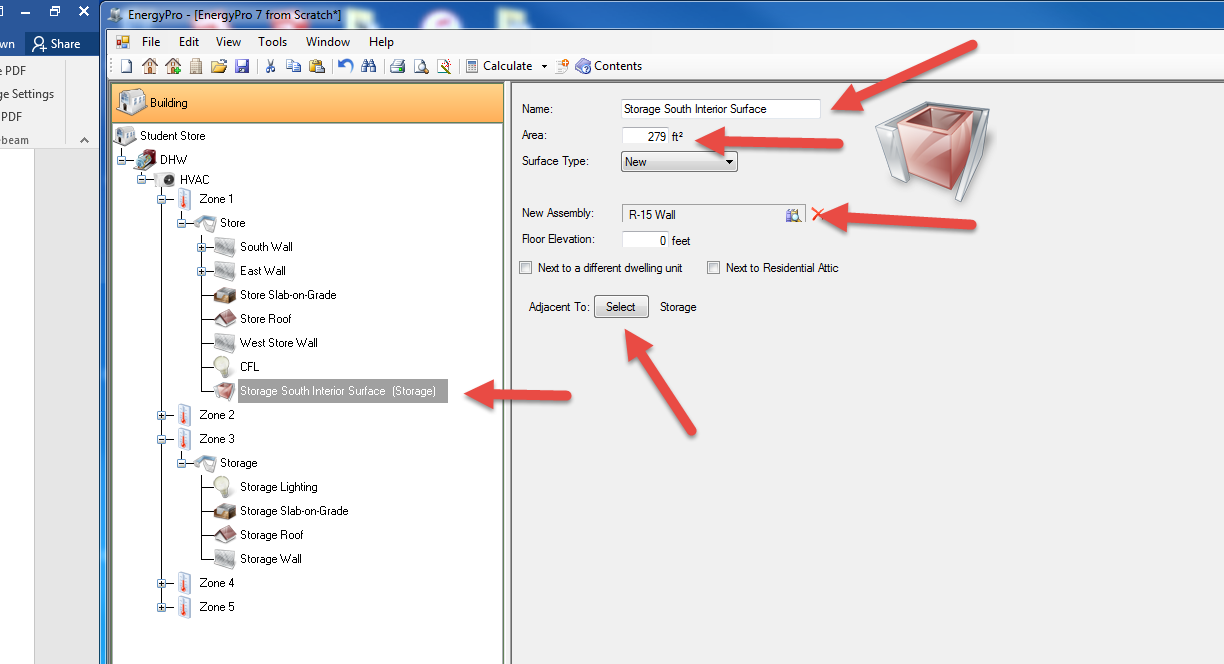 Now finish adding the Interior Surfaces!Use “Reports” to get the load of the building for sizing HVAC.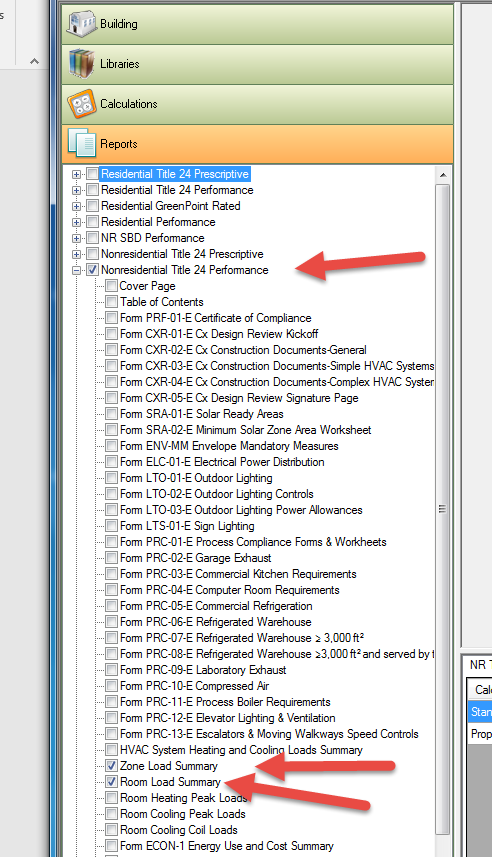 FilePrint Preview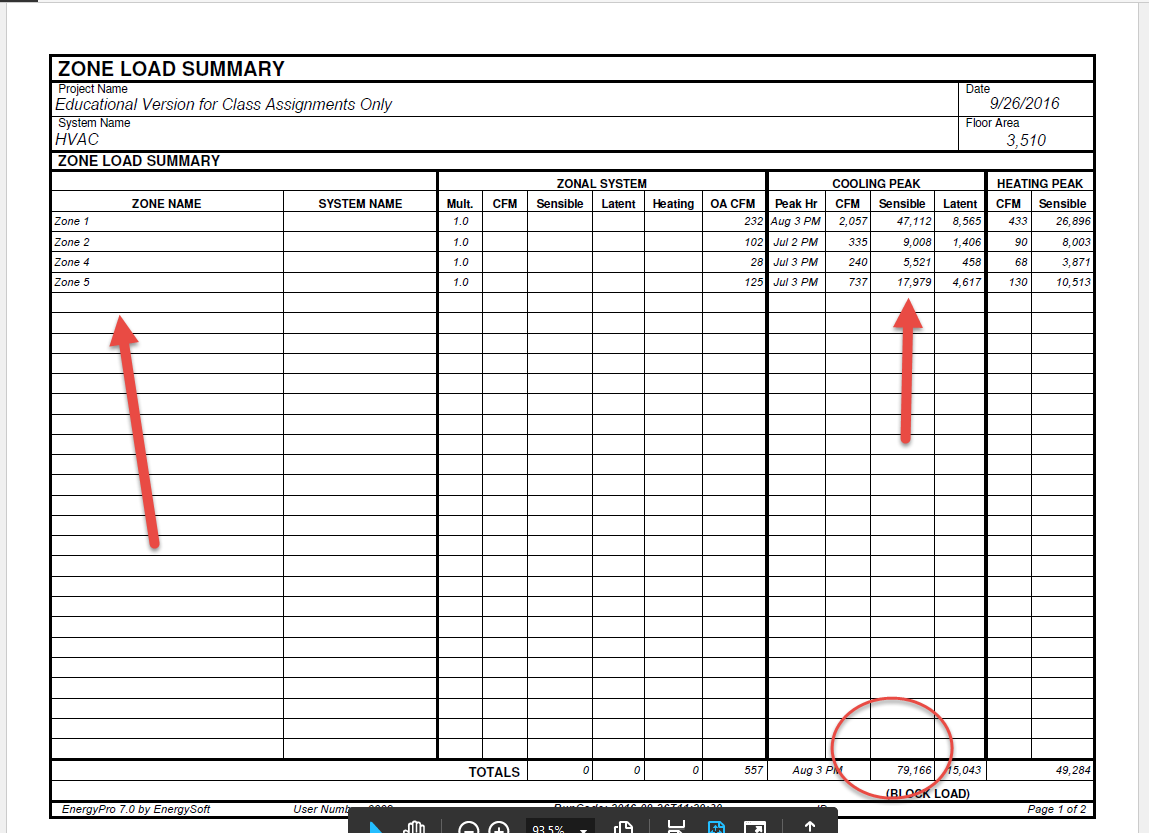 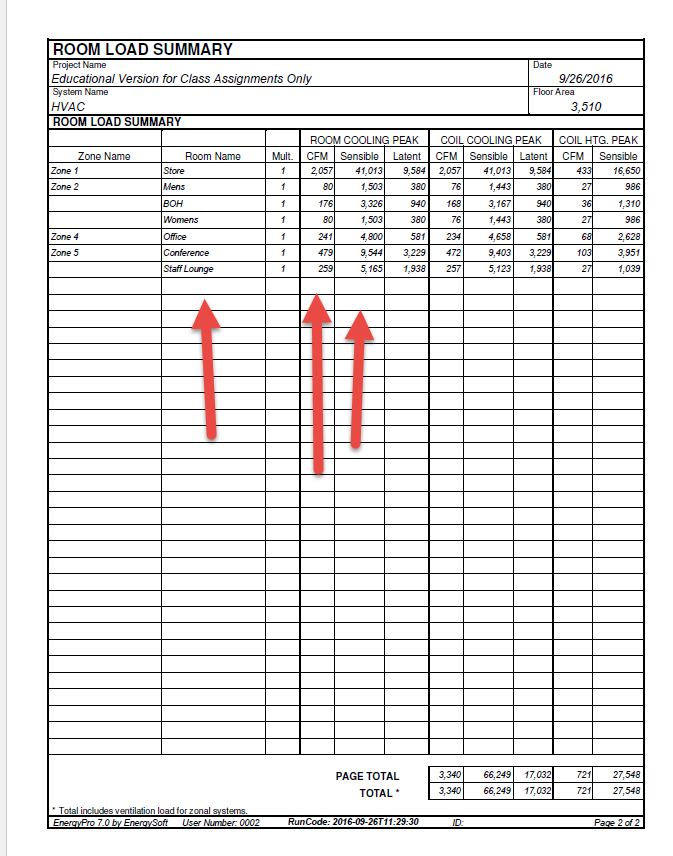 